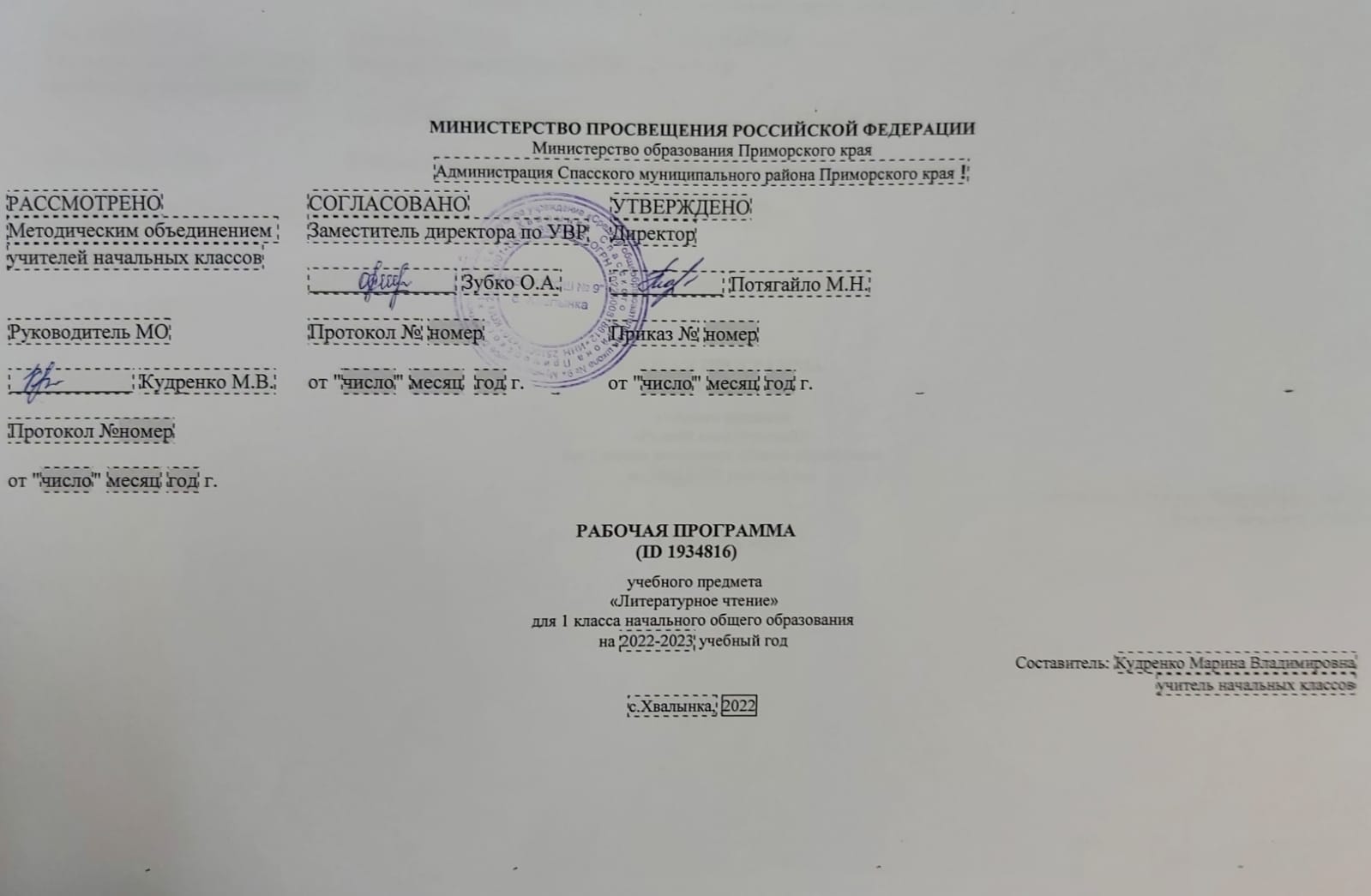 МИНИСТЕРСТВО ПРОСВЕЩЕНИЯ РОССИЙСКОЙ ФЕДЕРАЦИИМинистерство образования Приморского краяАдминистрация Спасского муниципального района Приморского края ❗РАБОЧАЯ ПРОГРАММА
(ID 1934816)учебного предмета«Литературное чтение»для 1 класса начального общего образованияна 2022-2023 учебный годСоставитель: Кудренко Марина Владимировнаучитель начальных классовс.Хвалынка, 2022ПОЯСНИТЕЛЬНАЯ ЗАПИСКАРабочая программа учебного предмета «Литературное чтение» для обучающихся 1 класса на уровне начального общего образования составлена на основе Требований к результатам освоения программы начального общего образования Федерального государственного образовательного стандарта начального общего образования (далее — ФГОС НОО), а также ориентирована на целевые приоритеты духовно-нравственного развития, воспитания и социализации обучающихся, сформулированные в Примерной программе воспитания.ОБЩАЯ ХАРАКТЕРИСТИКА УЧЕБНОГО ПРЕДМЕТА "ЛИТЕРАТУРНОЕ ЧТЕНИЕ"«Литературное чтение» — один из ведущих предметов начальной школы, который обеспечивает, наряду с достижением предметных результатов, становление базового умения, необходимого для успешного изучения других предметов и дальнейшего обучения, читательской грамотности и закладывает основы интеллектуального, речевого, эмоционального, духовно-нравственного развития младших школьников. Курс «Литературное чтение» призван ввести ребёнка в мир художественной литературы, обеспечить формирование навыков смыслового чтения, способов и приёмов работы с различными видами текстов и книгой, знакомство с детской литературой и с учётом этого направлен на общее и литературное развитие младшего школьника, реализацию творческих способностей обучающегося, а также на обеспечение преемственности в изучении систематического курса литературы.Содержание учебного предмета «Литературное чтение» раскрывает следующие направления литературного образования младшего школьника: речевая и читательская деятельности, круг чтения, творческая деятельность.В основу отбора произведений положены общедидактические принципы обучения:  соответствие  возрастным  возможностям и особенностям восприятия младшим школьником фольклорных произведений и литературных текстов; представленность в произведениях нравственно-эстетических ценностей, культурных традиций народов России, отдельных произведений выдающихся представителей мировой детской литературы; влияние прослушанного (прочитанного) произведения на эмоционально-эстетическое развитие обучающегося, на совершенствование его творческих способностей. При отборе произведений для слушания и чтения учитывались преемственные связи с дошкольным опытом знакомства с произведениями фольклора, художественными произведениями детской литературы, а также перспективы изучения предмета «Литература» в основной школе. Важным принципом отбора содержания предмета «Литературное чтение» является представленность разных жанров, видов и стилей произведений, обеспечивающих формирование функциональной литературной  грамотности  младшего  школьника, а также возможность достижения метапредметных результатов, способности обучающегося воспринимать различные учебные тексты при изучении других предметов учебного плана начальной школы.Планируемые результаты включают личностные, метапредметные результаты за период обучения, а также предметные достижения младшего школьника за каждый год обучения в начальной школе.Предмет «Литературное чтение» преемственен по отношению к предмету «Литература», который изучается в основной школе.Освоение  программы  по  предмету  «Литературное  чтение» в 1 классе начинается вводным интегрированным курсом «Обучение грамоте» (180 ч.: 100 ч. предмета «Русский язык» и 80 ч. предмета «Литературное чтение»). После периода обучения грамоте начинается раздельное изучение предметов «Русский язык» и «Литературное чтение», на курс «Литературное чтение» в 1 классе отводится не менее 10 учебных недель, суммарно 132 часаЦЕЛИ ИЗУЧЕНИЯ УЧЕБНОГО ПРЕДМЕТА "ЛИТЕРАТУРНОЕ ЧТЕНИЕ"Приоритетная цель обучения литературному чтению — становление грамотного читателя, мотивированного к использованию читательской деятельности как средства самообразования и саморазвития, осознающего роль чтения в успешности обучения и повседневной жизни, эмоционально откликающегося на прослушанное или прочитанное произведение. Приобретённые младшими школьниками знания, полученный опыт решения учебных задач, а также сформированность предметных и универсальных действий в процессе изучения предмета «Литературное чтение» станут фундаментом обучения в основном звене школы, а также будут востребованы в жизни.Достижение заявленной цели определяется особенностями курса литературного чтения и решением следующих задач:формирование у младших школьников положительной мотивации к систематическому чтению и слушанию художественной литературы и произведений устного народного творчества;достижение необходимого для продолжения образования уровня общего речевого развития;осознание значимости художественной литературы и произведений устного народного творчества для всестороннего развития личности человека;первоначальное представление о многообразии жанров художественных произведений и произведений устного народного творчества;овладение элементарными умениями анализа и интерпретации текста, осознанного использования при анализе текста изученных литературных понятий: прозаическая и стихотворная речь; жанровое разнообразие произведений (общее представление о жанрах); устное народное творчество, малые жанры фольклора (считалки, пословицы, поговорки, загадки, фольклорная сказка); басня (мораль, идея, персонажи); литературная сказка, рассказ; автор; литературный герой; образ; характер; тема; идея; заголовок и содержание; композиция; сюжет; эпизод, смысловые части; стихотворение (ритм, рифма); средства художественной выразительности (сравнение, эпитет, олицетворение);овладение техникой смыслового чтения вслух (правильным плавным чтением, позволяющим понимать смысл прочитанного, адекватно воспринимать чтение слушателями).СОДЕРЖАНИЕ УЧЕБНОГО ПРЕДМЕТА Сказка фольклорная (народная) и литературная (авторская). Восприятие текста произведений художественной литературы и устного народного творчества (не менее четырёх произведений). Фольклорная и литературная (авторская) сказка: сходство и различия. Реальность и волшебство в сказке. Событийная сторона сказок: последовательность событий в фольклорной (народной) и литературной (авторской) сказке. Отражение сюжета в иллюстрациях. Герои сказочных произведений. Нравственные ценности и идеи, традиции, быт, культура в русских народных и литературных (авторских) сказках, поступки, отражающие нравственные качества (отношение к природе, людям, предметам).Произведения о детях и для детей. Понятие «тема произведения» (общее представление): чему посвящено, о чём рассказывает. Главная мысль произведения: его основная идея (чему учит? какие качества воспитывает?).  Произведения одной темы, но разных жанров: рассказ, стихотворение, сказка (общее представление  на   примере   не   менее   шести   произведений К. Д. Ушинского, Л. Н. Толстого, В. Г. Сутеева, Е. А. Пермяка, В. А. Осеевой, А. Л. Барто,  Ю. И. Ермолаева,  Р. С. Сефа, С. В. Михалкова, В. Д. Берестова, В. Ю. Драгунского и др.). Характеристика героя произведения, общая оценка поступков. Понимание заголовка произведения, его соотношения с содержанием произведения и его идеей. Осознание нравственно-этических понятий: друг, дружба, забота, труд, взаимопомощь.Произведения о родной природе. Восприятие и самостоятельное чтение поэтических произведений о природе (на примере трёх-четырёх    доступных    произведений    А. С. Пушкина, Ф. И. Тютчева, А. К. Толстого, С. А. Есенина, А. Н. Плещеева, Е. А. Баратынского, И. С. Никитина, Е. Ф. Трутневой, А. Л. Барто, С. Я. Маршака и др.). Тема поэтических произведений: звуки и краски природы, времена года, человек и природа; Родина, природа родного края. Особенности стихотворной речи, сравнение с прозаической: рифма, ритм (практическое ознакомление). Настроение, которое рождает поэтическое произведение. Отражение нравственной идеи в произведении: любовь к Родине, природе родного края. Иллюстрация к произведению как отражение эмоционального отклика на произведение.  Выразительное чтение поэзии. Роль интонации при выразительном чтении. Интонационный рисунок выразительного чтения: ритм, темп, сила голоса.Устное народное творчество — малые фольклорные жанры (не менее шести произведений). Многообразие малых жанров устного народного творчества: потешка, загадка, пословица, их назначение (веселить, потешать, играть, поучать). Особенности разных малых фольклорных жанров. Потешка — игровой народный фольклор. Загадки — средство воспитания живости ума, сообразительности. Пословицы — проявление народной мудрости, средство воспитания понимания жизненных правил.Произведения о братьях наших меньших (трёх-четырёх авторов по выбору). Животные — герои произведений. Цель и назначение произведений о взаимоотношениях человека и животных — воспитание добрых чувств и бережного отношения к животным. Виды текстов: художественный и научно-познавательный, их сравнение. Характеристика героя: описание его внешности, поступки, речь, взаимоотношения с другими героями произведения. Авторское отношение к герою. Осознаниенравственно-этических понятий: любовь и забота о животных.Произведения о маме. Восприятие и самостоятельное чтение разножанровых произведений о маме (не менее одного автора по выбору, на примере доступных произведений Е. А. Благининой, А. Л. Барто, Н. Н. Бромлей, А. В. Митяева, В. Д. Берестова, Э. Э. Мошковской, Г. П. Виеру, Р. С. Сефа и др.). Осознание нравственно-этических понятий: чувство любви как привязанность одного человека к другому (матери к ребёнку, детей к матери, близким), проявление любви и заботы о родных людях.Фольклорные и авторские произведения о чудесах и фантазии (не менее трёх произведений). Способность автора произведения замечать чудесное в каждом жизненном проявлении, необычное в обыкновенных явлениях окружающего мира. Сочетание в произведении реалистических событий с необычными, сказочными, фантастическими.Библиографическая культура (работа с детской книгой). Представление о том, что книга — источник необходимых знаний. Обложка, оглавление, иллюстрации — элементы ориентировки в книге. Умение использовать тематический каталог при выборе книг в библиотеке.ПЛАНИРУЕМЫЕ ОБРАЗОВАТЕЛЬНЫЕ РЕЗУЛЬТАТЫИзучение литературного чтения в 1 классе направлено на достижение обучающимися личностных, метапредметных и предметных результатов освоения учебного предмета.ЛИЧНОСТНЫЕ РЕЗУЛЬТАТЫЛичностные результаты освоения программы предмета «Литературное чтение» достигаются в процессе единства учебной и воспитательной деятельности, обеспечивающей позитивную динамику развития личности младшего школьника, ориентированную на процессы самопознания, саморазвития и самовоспитания. Личностные результаты освоения программы предмета «Литературное чтение» отражают освоение младшими школьниками социально значимых норм и отношений, развитие позитивного отношения обучающихся к общественным, традиционным, социокультурным и духовно-нравственным ценностям, приобретение опыта применения сформированных представлений и отношений на практике.Гражданско-патриотическое воспитание:становление ценностного отношения к своей Родине — России, малой родине, проявление интереса к изучению родного языка, истории и культуре Российской Федерации, понимание естественной связи прошлого и настоящего в культуре общества;осознание своей этнокультурной и российской гражданской идентичности, сопричастности к прошлому, настоящему и будущему своей страны и родного края, проявление уважения к традициям и культуре своего и других народов в процессе восприятия и анализа произведений выдающихся представителей русской литературы и творчества народов России;первоначальные представления о человеке как члене общества, о правах и ответственности, уважении и достоинстве человека, о нравственно-этических нормах поведения и правилах межличностных отношений.Духовно-нравственное воспитание:освоение опыта человеческих взаимоотношений, признаки индивидуальности каждого человека, проявление сопереживания, уважения, любви, доброжелательности и других моральных качеств к родным, близким и чужим людям, независимо от их национальности, социального статуса, вероисповедания;осознание этических понятий, оценка поведения и поступков персонажей художественных произведений в ситуации нравственного выбора;выражение своего видения мира, индивидуальной позиции посредством накопления и систематизации литературных впечатлений, разнообразных по эмоциональной окраске;неприятие любых форм поведения, направленных на причинение физического и морального вреда другим людям Эстетическое воспитание:проявление уважительного отношения и интереса к художественной культуре, к различным видам искусства, восприимчивость к разным видам искусства, традициям и творчеству своего и других народов, готовность выражать своё отношение в разных видах художественной деятельности;приобретение  эстетического  опыта  слушания,  чтения и эмоционально-эстетической оценки произведений фольклора и художественной литературы;понимание образного языка художественных произведений, выразительных средств, создающих художественный образ.Физическое воспитание, формирование культуры здоровья эмоционального благополучия:соблюдение правил  здорового  и  безопасного  (для  себя и других людей) образа жизни в окружающей среде (в том числе информационной);бережное отношение к физическому и психическому здоровью.Трудовое воспитание:осознание ценности труда в жизни человека и общества, ответственное потребление и бережное отношение к результатам труда, навыки участия в различных видах трудовой деятельности, интерес к различным профессиям.Экологическое воспитание:бережное отношение к природе, осознание проблем взаимоотношений человека и животных, отражённых в литературных произведениях;неприятие действий, приносящих ей вред.Ценности научного познания:ориентация в деятельности на первоначальные представления о научной картине мира, понимание важности слова как средства создания словесно-художественного образа, способа выражения мыслей, чувств, идей автора;овладение смысловым чтением для решения различного уровня учебных и жизненных задач;потребность в самостоятельной читательской деятельности, саморазвитии средствами литературы, развитие познавательного интереса, активности, инициативности, любознательности и самостоятельности в познании произведений фольклора и художественной литературы, творчества писателей.МЕТАПРЕДМЕТНЫЕ РЕЗУЛЬТАТЫВ результате изучения предмета «Литературное чтение» в начальной школе у обучающихся будут сформированы познавательные универсальные учебные действия:базовые логические действия:сравнивать произведения по теме, главной мысли (морали), жанру, соотносить произведение и его автора, устанавливать основания для сравнения произведений, устанавливать аналогии;объединять произведения по жанру, авторской принадлежности;определять существенный признак для классификации, классифицировать произведения по темам, жанрам и видам;находить закономерности и противоречия при анализе сюжета (композиции), восстанавливать нарушенную последовательность событий (сюжета), составлять аннотацию, отзыв по предложенному алгоритму;выявлять недостаток информации для решения учебной (практической) задачи на основе предложенного алгоритма;устанавливать причинно-следственные связи в сюжете фольклорного и художественного текста, при составлении плана, пересказе текста, характеристике поступков героев;базовые исследовательские действия:определять разрыв между реальным и желательным состоянием объекта (ситуации) на основе предложенных учителем вопросов;формулировать с помощью учителя цель, планировать изменения объекта, ситуации;сравнивать несколько вариантов решения задачи, выбирать наиболее подходящий (на основе предложенных критериев);проводить по предложенному плану опыт, несложное исследование по  установлению  особенностей  объекта  изучения и связей между объектами (часть — целое, причина — следствие);формулировать выводы и подкреплять их доказательствами на основе результатов проведённого наблюдения (опыта, классификации, сравнения, исследования);прогнозировать возможное развитие  процессов,  событий и их последствия в аналогичных или сходных ситуациях;работа с информацией:выбирать источник получения информации;согласно заданному алгоритму находить в предложенном источнике информацию, представленную в явном виде;распознавать достоверную и недостоверную информацию самостоятельно или на основании предложенного учителем способа её проверки;соблюдать с помощью взрослых (учителей, родителей (законных представителей) правила информационной безопасности при поиске информации в сети Интернет;анализировать и создавать текстовую, видео, графическую, звуковую информацию в соответствии с учебной задачей;самостоятельно создавать схемы, таблицы для представления информации.К концу обучения в начальной школе у обучающегося формируются коммуникативные универсальные учебные действия:общение:воспринимать и формулировать суждения, выражать эмоции в соответствии с целями и условиями общения в знакомой среде;проявлять уважительное отношение к собеседнику, соблюдать правила ведения диалога и дискуссии;признавать возможность существования разных точек зрения;корректно и аргументированно высказывать своё мнение;строить речевое высказывание в соответствии с поставленной задачей;создавать устные и письменные тексты (описание, рассуждение, повествование);готовить небольшие публичные выступления;подбирать иллюстративный материал (рисунки, фото, плакаты) к тексту выступления.К концу обучения в начальной школе у обучающегося формируются регулятивные универсальные учебные действия:самоорганизация:планировать действия по решению учебной задачи для получения результата;выстраивать последовательность выбранных действий;самоконтроль:устанавливать причины успеха/неудач учебной деятельности;корректировать свои учебные действия для преодоления ошибок.Совместная деятельность:формулировать краткосрочные и долгосрочные цели (индивидуальные с учётом участия в коллективных задачах) в стандартной (типовой) ситуации на основе предложенного формата планирования, распределения промежуточных шагов и сроков;принимать цель совместной деятельности, коллективно строить действия по её достижению: распределять роли, договариваться, обсуждать процесс и результат совместной работы;проявлять готовность руководить, выполнять поручения, подчиняться;ответственно выполнять свою часть работы;оценивать свой вклад в общий результат;выполнять совместные проектные задания с опорой на предложенные образцы.ПРЕДМЕТНЫЕ РЕЗУЛЬТАТЫПредметные результаты освоения программы начального общего образования по учебному предмету «Литературное чтение» отражают специфику содержания предметной области, ориентированы на применение знаний, умений и навыков обучающимися в различных учебных ситуациях и жизненных условиях и представлены по годам обучения.К концу обучения в первом классе обучающийся научится:понимать ценность чтения для решения учебных задач и применения в различных жизненных ситуациях: отвечать на вопрос о важности чтения для личного развития, находить в художественных произведениях отражение нравственных ценностей, традиций, быта разных народов;владеть техникой слогового плавного чтения с переходом на чтение целыми словами, читать осознанно вслух целыми словами без пропусков и перестановок букв и слогов доступные для восприятия и небольшие по объёму произведения в темпе не менее 30 слов в минуту (без отметочного оценивания);читать наизусть с соблюдением орфоэпических и пунктуационных норм не менее 2 стихотворений о Родине, о детях, о семье, о родной природе в разные времена года;различать прозаическую (нестихотворную) и стихотворную речь;различать и называть отдельные жанры фольклора (устного народного творчества) и художественной литературы (загадки, пословицы, потешки, сказки (фольклорные и литературные), рассказы, стихотворения);понимать содержание прослушанного/прочитанного произведения: отвечать на вопросы по фактическому содержанию произведения;владеть элементарными умениями анализа текста прослушанного/прочитанного произведения: определять последовательность событий в произведении, характеризовать поступки (положительные или отрицательные) героя, объяснять значение незнакомого слова с использованием словаря;участвовать в обсуждении прослушанного/прочитанного произведения: отвечать на вопросы о впечатлении от произведения, использовать в беседе изученные литературные понятия (автор, герой, тема, идея, заголовок, содержание произведения), подтверждать свой ответ примерами из текста;пересказывать (устно) содержание произведения с соблюдением последовательности событий, с опорой на предложенные ключевые слова, вопросы, рисунки, предложенный план;читать по ролям с соблюдением норм произношения, расстановки ударения;составлять высказывания по содержанию  произведения (не менее 3 предложений) по заданному алгоритму;сочинять небольшие  тексты  по  предложенному  началу и др. (не менее 3 предложений);ориентироваться в книге/учебнике по обложке, оглавлению, иллюстрациям;выбирать книги для самостоятельного чтения по совету взрослого и с учётом рекомендательного списка, рассказывать о прочитанной книге по предложенному алгоритму;обращаться к справочной литературе для получения дополнительной информации в соответствии с учебной задачей.ТематическоепланированиеПОУРОЧНОЕ ПЛАНИРОВАНИЕ УЧЕБНО-МЕТОДИЧЕСКОЕОБЕСПЕЧЕНИЕОБРАЗОВАТЕЛЬНОГОПРОЦЕССАОБЯЗАТЕЛЬНЫЕУЧЕБНЫЕМАТЕРИАЛЫДЛЯУЧЕНИКАКлиманова Л.Ф., Горецкий В.Г., Голованова М.В. и другие, Литературное чтение (в 2 частях).Учебник.1класс.Акционерноеобщество«Издательство«Просвещение»;МЕТОДИЧЕСКИЕМАТЕРИАЛЫДЛЯУЧИТЕЛЯЛ.Ф.Климанова,В.Г.Горецкий,М.В,Голованова,Литературноечтение.1класс:УчебникЛитературноечтение.Рабочиепрограммы.ЦИФРОВЫЕОБРАЗОВАТЕЛЬНЫЕРЕСУРСЫИРЕСУРСЫСЕТИИНТЕРНЕТhttp://ru.wikipedia.org/http://arch.rgdb.ru/xmlui/http://school-collection.edu.ru/МАТЕРИАЛЬНО-ТЕХНИЧЕСКОЕОБЕСПЕЧЕНИЕОБРАЗОВАТЕЛЬНОГОПРОЦЕССАУЧЕБНОЕОБОРУДОВАНИЕСправочныетаблицы,карточкисослогами,слогов,слов,предложений,предметныекартинки.ОБОРУДОВАНИЕДЛЯПРОВЕДЕНИЯЛАБОРАТОРНЫХ,ПРАКТИЧЕСКИХРАБОТ,ДЕМОНСТРАЦИЙНоутбук,проекторРАССМОТРЕНО
Методическим объединением учителей начальных классов


Руководитель МО

______________ Захарова О.А.

Протокол №номер

от "число" месяц год г.СОГЛАСОВАНО
Заместитель директора по УВР

______________ Зубко О.А.

Протокол № номер

от "число" месяц  год г.УТВЕРЖДЕНО
Директор

______________ Потягайло М.Н

Приказ № номер

от "число" месяц год г.№п/пНаименованиеразделовитемпрограммыКоличествочасовКоличествочасовКоличествочасовДатаизученияВидыдеятельностиВиды,формыконтроляЭлектронные(цифровые)образовательныересурсы№п/пНаименованиеразделовитемпрограммывсегоконтрольныеработыпрактическиеработыДатаизученияВидыдеятельностиВиды,формыконтроляЭлектронные(цифровые)образовательныересурсыОБУЧЕНИЕГРАМОТЕОБУЧЕНИЕГРАМОТЕОБУЧЕНИЕГРАМОТЕОБУЧЕНИЕГРАМОТЕОБУЧЕНИЕГРАМОТЕОБУЧЕНИЕГРАМОТЕОБУЧЕНИЕГРАМОТЕОБУЧЕНИЕГРАМОТЕОБУЧЕНИЕГРАМОТЕРаздел1.РазвитиеречиРаздел1.РазвитиеречиРаздел1.РазвитиеречиРаздел1.РазвитиеречиРаздел1.РазвитиеречиРаздел1.РазвитиеречиРаздел1.РазвитиеречиРаздел1.РазвитиеречиРаздел1.Развитиеречи1.1.Пониманиетекстаприегопрослушивании и присамостоятельном чтениивслух50002.09.202208.09.2022;Работассериейсюжетныхкартинок,выстроенныхвправильнойпоследовательности:анализизображённых событий, обсуждение сюжета, составление устного рассказа с опорой накартинки;Работа с серией сюжетных картинок с нарушенной последовательностью, анализизображённых событий, установление правильной последовательности событий, объяснениеошибкихудожника,внесениеизмененийвпоследовательностькартинок,составлениеустногорассказаповосстановленнойсериикартинок;Совместнаяработапосоставлениюнебольшихрассказовповествовательногохарактера(например,рассказослучаяхизшкольнойжизниит.д.);Совместная работа по составлению небольших рассказов описательного характера (например,описаниекакрезультатсовместныхнаблюдений,описаниемоделизвуковогосоставасловаит.д.);Самостоятельнаяработа:составлениекороткогорассказапоопорнымсловам;Учебныйдиалогпорезультатамсовместногосоставлениярассказов,объяснениеуместностиили неуместности использования тех или иных речевых средств, участие в диалоге,высказываниеиобоснованиесвоейточкизрения;Слушаниетекста,пониманиетекстаприегопрослушивании;Устныйопрос;http://trudovik.ucoz.uaИтогопоразделу:Итогопоразделу:5Раздел2.СловоипредложениеРаздел2.СловоипредложениеРаздел2.СловоипредложениеРаздел2.СловоипредложениеРаздел2.СловоипредложениеРаздел2.СловоипредложениеРаздел2.СловоипредложениеРаздел2.СловоипредложениеРаздел2.Словоипредложение2.1.Различение слова ипредложения. Работа спредложением: выделениеслов,изменениеихпорядка,распространениепредложения.10112.09.2022Совместнаяработа:придумываниепредложениясзаданнымсловом;Игровоеупражнение«Снежныйком»:распространениепредложенийсдобавлениемсловапоцепочке;Игра«Живыеслова»(детииграютрольсловвпредложении,идётперестановкасловвпредложении,прочтениеполучившегося);Устныйопрос;http://trudovik.ucoz.ua2.2.Различение слова иобозначаемого им предмета.Восприятиесловакакобъектаизучения, материала дляанализа.10013.09.2022Совместнаяработа:придумываниепредложениясзаданнымсловом;Игровоеупражнение«Снежныйком»:распространениепредложенийсдобавлениемсловапоцепочке;Игра«Живыеслова»(детииграютрольсловвпредложении,идётперестановкасловвпредложении,прочтениеполучившегося);Устныйопрос;http://trudovik.ucoz.ua2.3.Наблюдение над значениемслова. Активизация ирасширение словарногозапаса.Включениесловвпредложение.10114.09.2022Работасмодельюпредложения:изменениепредложениявсоответствиисизменениеммодели;Игровоеупражнение«Придумайпредложениепомодели»;Устныйопрос;http://trudovik.ucoz.ua2.4.Осознаниеединствазвуковогосоставасловаиегозначения20115.09.202219.09.2022Игра«Исправьошибкувпредложении»(корректировкапредложений,содержащихсмысловыеиграмматическиеошибки);Учебный диалог «Что можно сделать с предметом, а что можно сделать со словом,называющимэтотпредмет?»,участиевдиалогепомогаетпервоклассникамначатьразличатьсловоиобозначаемыйимпредмет;Устныйопрос;http://trudovik.ucoz.uaИтогопоразделу:Итогопоразделу:5Раздел3.Чтение.Графика.Раздел3.Чтение.Графика.Раздел3.Чтение.Графика.Раздел3.Чтение.Графика.Раздел3.Чтение.Графика.Раздел3.Чтение.Графика.Раздел3.Чтение.Графика.Раздел3.Чтение.Графика.Раздел3.Чтение.Графика.3.1.Формирование навыкаслогового чтения (ориентацияна букву, обозначающуюгласныйзвук).30120.09.202222.09.2022Работаспособием«Окошечки»:отработкаумениячитатьслогисизменениембуквыгласного;Практическаяработа;http://musabiqe.edu.az3.2.Плавное слоговое чтение ичтение целыми словами соскоростью, соответствующейиндивидуальномутемпу.30126.09.202228.09.2022Упражнение:соотнесениепрочитанногослогаскартинкой,вназваниикоторойестьэтотслог;Практическаяработа;http://musabiqe.edu.az3.3.Осознанное чтение слов,словосочетаний, предложений.Чтение с интонациями ипаузами в соответствии сознакамипрепинания.30129.09.202204.10.2022Работавпарах:соединениеначалаиконцапредложенияизнесколькихпредложенныхвариантов;Практическаяработа;http://musabiqe.edu.az3.4.Развитие осознанности ивыразительности чтения наматериаленебольшихтекстовистихотворений.20005.10.202206.10.2022Работавпарах:соединениеначалаиконцапредложенияизнесколькихпредложенныхвариантов;Устныйопрос;http://musabiqe.edu.az3.5.Знакомство с орфоэпическимчтением (при переходе кчтениюцелымисловами).20010.10.202211.10.2022Игровоеупражнение«Завершипредложение»,отрабатываетсяумениезавершатьпрочитанныенезаконченныепредложениясопоройнаобщийсмыслпредложения;Подбирать пропущенные в предложении слова, ориентируясь на смысл предложения;Упражнение:соотноситьпрочитанныепредложенияснужнымрисунком,которыйпередаётсодержаниепредложения;Устныйопрос;http://musabiqe.edu.az3.6.Орфографическое чтение(проговаривание)каксредствосамоконтроля при письме поддиктовкуиприсписывании.30112.10.202217.10.2022Упражнение:соотноситьпрочитанныепредложенияснужнымрисунком,которыйпередаётсодержаниепредложения;Практическаяработа;http://musabiqe.edu.az3.7.Звукибуква.Буквакакзнакзвука. Различение звука ибуквы.30018.10.202220.10.2022Игровоеупражнение«Найдинужнуюбукву»(отрабатываетсяумениесоотноситьзвукисоответствующуюемубукву);Устныйопрос;http://musabiqe.edu.az3.8.Буквы,обозначающиегласныезвуки. Буквы, обозначающиесогласныезвуки.321301.11.202223.12.2022Игровоеупражнение«Найдинужнуюбукву»(отрабатываетсяумениесоотноситьзвукисоответствующуюемубукву);Совместнаяработа:объяснениефункциибукв,обозначающихгласныезвукивоткрытомслоге:буквыгласныхкакпоказательтвёрдости—мягкостипредшествующихсогласныхзвуков;Упражнение:дифференцироватьбуквы,обозначающиеблизкиепоакустико-артикуляционнымпризнакамсогласныезвуки([с]—[з],[ш]—[ж],[с]—[ш],[з]—[ж],[р]—[л],[ц]—[ч’]ит.д.),ибуквы,имеющиеоптическоеикинетическоесходство(о—а,и—у,п—т,л—м,х—ж,ш—т,в —дит.д.);Дифференцированноезадание:группировкасловвзависимостиотспособаобозначениязвука[й’];Контрольнаяработа;http://musabiqe.edu.az3.9.Овладение слоговымпринципомрусскойграфики.51009.01.202316.01.2023Игровоеупражнение«Найдинужнуюбукву»(отрабатываетсяумениесоотноситьзвукисоответствующуюемубукву);Контрольнаяработа;http://musabiqe.edu.az3.10.Буквыгласныхкакпоказательтвёрдости—мягкостисогласныхзвуков.30017.01.202319.01.2023Совместнаяработа:объяснениефункциибукв,обозначающихгласныезвукивоткрытомслоге:буквыгласныхкакпоказательтвёрдости—мягкостипредшествующихсогласныхзвуков;Устныйопрос;http://musabiqe.edu.az3.11.Функциибукв,обозначающихгласный звук в открытомслоге: обозначение гласногозвука и указание на твёрдостьили мягкостьпредшествующегосогласного.30023.01.202325.01.2023Совместнаяработа:объяснениефункциибукв,обозначающихгласныезвукивоткрытомслоге:буквыгласныхкакпоказательтвёрдости—мягкостипредшествующихсогласныхзвуков;Устныйопрос;http://musabiqe.edu.az3.12.Функциибукве,ё,ю,я.40126.01.202301.02.2023Совместнаяработа:объяснениефункциибукв,обозначающихгласныезвукивоткрытомслоге:буквыгласныхкакпоказательтвёрдости—мягкостипредшествующихсогласныхзвуков;Практическаяработа;http://musabiqe.edu.az3.13.Мягкий знак как показательмягкости предшествующегосогласного звука в концеслова. Разные способыобозначения буквами звука[й’].10002.02.2023Учебныйдиалог«Зачемнамнужныбуквыьиъ?»,объяснениевходедиалогафункциибуквьиъ;Устныйопрос;http://musabiqe.edu.az3.14.Функциябуквьиъ.20006.02.202307.02.2023Учебныйдиалог«Зачемнамнужныбуквыьиъ?»,объяснениевходедиалогафункциибуквьиъ;Устныйопрос;http://musabiqe.edu.az3.15.Знакомство с русскималфавитом какпоследовательностьюбукв10008.02.2023Рассказучителяобисториирусскогоалфавита,означенииалфавитадлясистематизацииинформации,оважностизнанияпоследовательностибуквврусскомалфавите;Игровоеупражнение«Повторифрагменталфавита»;Игра-соревнование«Повториалфавит»;Совместное выполнение упражнения «Запиши слова по алфавиту»;Работавпарах:нахождениеошибоквупорядочиваниисловпоалфавиту;Устныйопрос;http://musabiqe.edu.azИтогопоразделу:Итогопоразделу:70СИСТЕМАТИЧЕСКИЙКУРССИСТЕМАТИЧЕСКИЙКУРССИСТЕМАТИЧЕСКИЙКУРССИСТЕМАТИЧЕСКИЙКУРССИСТЕМАТИЧЕСКИЙКУРССИСТЕМАТИЧЕСКИЙКУРССИСТЕМАТИЧЕСКИЙКУРССИСТЕМАТИЧЕСКИЙКУРССИСТЕМАТИЧЕСКИЙКУРС1.1.Сказка народная(фольклорная) и литературная(авторская)60020.02.202328.02.2023Слушание чтения учителем фольклорных произведений (на примере русских народныхсказок: «Кот, петух и лиса», «Кот и лиса», «Жихарка», «Лисичка-сестричка и волк» илитературных(авторских):К.И.Чуковский«Путаница»,«Айболит»,«Муха-Цокотуха»,СЯМаршак«Тихаясказка»,В.Г.Сутеев«Палочка-выручалочка»);Устныйопрос;http://musabiqe.edu.az1.2.Произведенияодетяхидлядетей90001.03.202315.03.2023Работастекстомпроизведения:читатьпочастям,характеризоватьгероя,отвечатьнавопросыктекступроизведения,подтверждаяответпримерамиизтекста;Устныйопрос;http://musabiqe.edu.az1.3.Произведения о роднойприроде60016.03.202327.03.2023Слушание и чтение поэтических описаний картин природы (пейзажной лирики);Беседаповыявлениюпониманиянастроения,переданногоавтором(радость,грусть,удивление и др.), определение темы стихотворных произведений (трёх-четырёх по выбору);Работастекстомпроизведения:различениенаслухстихотворногоинестихотворноготекста,определение особенностей стихотворной речи (ритм, созвучные слова (рифма), нахождениесловисловосочетаний,которыеопределяютзвуковойрисуноктекста(например,«слышать»втекстезвукивесны,«журчаниеводы», «трескигрохотледохода»);Анализстихотворноготекста,составлениеинтонационногорисункасопоройназнакипрепинания;Выразительноечтениестихотворенийсопоройнаинтонационныйрисунок;Сравнение произведений на одну тему разных авторов: А. Н. Майков «Ласточкапримчалась…»,А.Н.Плещеев«Весна»(отрывок),«Травказеленеет…»,С.Д.Дрожжин«Пройдёт зима холодная…», С. А. Есенин «Черёмуха», И. З. Суриков «Лето», «Зима», Т. М.Белозёров«Подснежники»,С.Я.Маршак«Апрель»,И.П.Токмакова«Ручей»,«Весна»,И.С.Соколов-Микитов«Русскийлес»;Учебныйдиалогосвоихвпечатлениях,эстетическомвосприятиипрослушанныхпроизведенийисоставлениевысказывания(неменее3предложений);Устныйопрос;http://musabiqe.edu.az1.4.Устноенародноетворчество—малыефольклорныежанры40004.04.202310.04.2023;Упражнениевчтениивслух(использоватьслоговоеплавноечтениеспереходомначтениесловами без пропусков и перестановок букв и слогов), соблюдение норм произношения,расстановкаударенийпривыразительномчтении;Анализпотешек,считалок,загадок:поискключевыхслов,помогающихохарактеризоватьжанрпроизведенияиназватьего(неменеешестипроизведений);Учебныйдиалог:объяснениесмыслапословиц,соотнесениеихссодержаниемпроизведения;Разыгрывание в совместной деятельности небольших диалогов с учётом поставленной цели(организацияначалаигры,веселить,потешать);Драматизацияпотешек;Игра«Вспомнииназови»:определениежанровпрослушанныхипрочитанныхпроизведений:потешка,загадка,сказка, рассказ,стихотворение;Устныйопрос;http://musabiqe.edu.az1.5.Произведенияобратьяхнашихменьших70011.04.202320.04.2023Слушаниепроизведенийоживотных.Например,произведенияН.И.Сладкова«Безслов»,«Наодномбревне»,Ю.И.Коваля«Бабочка»,Е.И.Чарушина«ПроТомку»,А.Л.Барто«Страшнаяптица»,«Вамненужнасорока?»;Беседаповыявлениюпониманияпрослушанногопроизведения,ответынавопросыовпечатлении отпроизведения;Самостоятельное чтение произведений о животных, различение прозаического истихотворноготекстов.Например,Е.А.Благинина«Котёнок»,«Влесусмешнаяптица»,«Жук,жук, где твой дом?», Э. Ю. Шим «Жук на ниточке», В. Д. Берестов «Выводок», «Цыплята», С.В. Михалков «Мой щенок», «Трезор», «Зяблик», И. П. Токмакова «Купите собаку», «Разговорсиницыидятла»,И.А.Мазнин«Давайтедружить»;Учебныйдиалогпообсуждениюпрочитанногопроизведения:определениетемыиглавноймысли, осознание нравственно-этического содержания произведения (любовь и забота обратьяхнашихменьших,бережноеотношениекприроде);Устныйопрос;http://musabiqe.edu.az1.6.Произведенияомаме30024.04.202326.04.2023Беседа по выявлению понимания прослушанного/прочитанного произведения, ответы навопросы о впечатлении от произведения, понимание идеи произведения: любовь к своейсемье, родным, Родине — самое дорогое и важное чувство в жизни человека. Например,слушание и чтение произведений П. Н. Воронько «Лучше нет родного края», М. Ю.Есеновского «Моя небольшая родина», Н. Н. Бромлей «Какое самое первое слово?», А. В.Митяева«Зачтоялюблюмаму»,В.Д.Берестова«Любилитебябезособыхпричин…»,Г.П.Виеру«Сколькозвёзднаясномнебе!»,И.С.Соколова-Микитова«Радуга»,С.Я.Маршака«Радуга»(повыборунеменееодногоавтора);Работастекстомпроизведения:поискианализключевыхслов,определяющихглавнуюмысльпроизведения, объяснение заголовка, поиск значения незнакомого слова с использованиемсловаря;Учебный диалог: обсуждение значения выражений «Родина-мать», «Родина любимая — чтоматьродная»,осознаниенравственно-этическихпонятий,обогащениедуховно-нравственногоопыта учащихся: заботливое отношение к родным в семье, внимание и любовь к ним;Выразительное чтение стихотворений с выделением ключевых слов, с соблюдением нормпроизношения;Рассказпопредложенномуплануосвоёмродномкрае,городе,селе,освоихчувствахкместу;Заданиянапроверкузнанияназваниястраны,вкотороймыживём,еёстолицы;Работавпарах:заполнениесхемы,проверкаиоценкасвоихрезультатов;Чтениенаизустьссоблюдениеминтонационногорисункапроизведения(неменее2произведенийповыбору);Самостоятельное чтение книг, выбранных по теме «О Родине, о семье» с учётомрекомендованногосписка,представление(рассказ)опрочитанномпроизведениипопредложенномуалгоритму;Устныйопрос;http://musabiqe.edu.az1.7.Фольклорныеиавторскиепроизведения о чудесах ифантазии40027.04.202308.05.2023Упражнениевчтениистихотворныхпроизведенийочудесахипревращении,словеснойигреифантазии (не менее трёх произведений). Например, К. И. Чуковский «Путаница», И. П.Токмакова«Мыиграливхохотушки»,И.М.Пивоварова «Кулинаки-пулинаки»,«Япалочкойволшебной…», В В Лунин «Я видела чудо», Р. С. Сеф «Чудо», Б. В. Заходер «Моявообразилия»,Ю.П.Мориц«Стофантазий»,Ю.Тувим«Чудеса»,английскиенародныепесниинебылицывпереводеК.И.ЧуковскогоиС. Я. Маршака;Работастекстомпроизведения:выделениеключевыхслов,которыеопределяютнеобычность,сказочность событий произведения, нахождение созвучных слов (рифм), наблюдение заритмом стихотворного текста, составление интонационного рисунка с опорой на знакипрепинания,объяснениезначениясловасиспользованиемсловаря;Беседанатему«Окакомчудетымечтаешь»,передачасвоихвпечатленийотпрочитанногопроизведенияввысказывании(неменее3предложений)иливрисунке;Устныйопрос;http://musabiqe.edu.az1.8.Библиографическаякультура(работасдетскойкнигой)10010.05.2023;Экскурсиявбиблиотеку,нахождениекнигипоопределённойтеме;Участиевбеседе:обсуждениеважностичтениядляразвитияиобучения,использованиеизученныхпонятийвдиалоге;Группировкакнигпоизученнымразделамитемам;Поискнеобходимойинформациивсловаряхисправочникахобавторахизученныхпроизведений;Рассказ о своих любимых книгах по предложенному алгоритму;Рекомендацииполетнемучтению,оформлениедневникачитателя;Устныйопрос;http://musabiqe.edu.azИтогопоразделу:Итогопоразделу:40РезервноевремяРезервноевремя12ОБЩЕЕКОЛИЧЕСТВОЧАСОВПОПРОГРАММЕ132211№
п/пТема урокаКоличество часовКоличество часовКоличество часовДата 
изученияВиды, формы контроля№
п/пТема урокавсего контрольные работыпрактические работыДата 
изученияВиды, формы контроля1.Азбука – первая учебная книга. 10101.09.2022Устный опрос;2.Речь устная и 
письменная. 10106.06.2022Устный опрос;3.Речь устная и письменная10107.06.2022Устный опрос;4.Понимание текста при его прослушивании и при 
самостоятельном чтении вслух10108.06.2022Устный опрос;5.Понимание  текста при 
его прослушивании и при самостоятельном чтении вслух11009.06.2022Тестирование;6.Слово и  предложение. Работа с предложением: выделение слов, 
изменение их порядка, распространение 
предложения.10112.09.2022Устный опрос;7.Деление слов на слоги. Ударение. 10113.09.2022Устный опрос;8.Деление слов на слоги. Ударение Активизация и расширение словарного запаса. Включение словв предложение.10114.09.2022  Устный опрос;9.Звуки в окружающем мире.  Осознание 
единства звукового состава слова и его 
значения10115.09.2022Устный опрос;10. Гласный звук [а], буквы А, а. 11019.09.2022Тестирование;11.Гласный звук [а], буквы   А, а.10120.09.2022Устный опрос;12.Гласный звук [о], буквы О, о. 10121.09.2022Устный опрос;13.Гласный звук [и], буквы И, и. 10122.09.2022Устный опрос;14.Гласный звук  [ы], буква ы. 10126.09.2022Устный опрос;15.Гласный звук  [у], буквы У, у.10127.09.2022Самооценка с 
использованием«Оценочного
листа»;16.Звуки  [н], [н,], буквы Н, н. 10128.09.2022Устный опрос;17.Звуки  [н], [н,], буквы Н, н. 10129.09.2022Устный опрос;18.Звуки  [с], [с,], буквы С, с. 10103.10.2022Устный опрос;19.Звуки  [с], [с,], буквы С, с. 10104.10.2022Устный опрос;20.Звуки  [к], [к,], буквы К, к. 10105.10.2022Самооценка с 
использованием«Оценочного
листа»;21.Звуки  [к], [к,], буквы К, к. 10106.10.2022Самооценка с 
использованием«Оценочного
листа»;22.Звуки  [т], [т,], буквы Т, т. 10110.10.2022Самооценка с 
использованием«Оценочного
листа»;23.Звуки  [т], [т,], буквы Т, т. 10111.10.2022Устный опрос;24.Звуки [л], [л’],  буквы Л, л.   Чтение с интонациями и паузами в соответствии со знаками препинания.10112.10.2022  Устный опрос;25.Звуки [л], [л’],  буквы Л, л.   Чтение с интонациями и паузами в соответствии со знаками препинания.10113.10.2022  Самооценка с 
использованием«Оценочного
листа»;26.Звуки [р], [р’],  буквы Р, р. 10117.10.2022Устный опрос;27.Звуки [р], [р’],  буквы Р, р. 10118.10.2022Устный опрос;28.Звуки [в], [в’], буквы  В, в. 10119.10.2022Самооценка с 
использованием«Оценочного
листа»;29.Звуки [в], [в’], буквы  В, в. 10120.10.2022Практическая работа;30.Звуки [п], [п’], буквы П, п. 10124.10.2022Письменный контроль;31.Звуки [п], [п’], буквы П, п. 10125.10.2022Устный опрос;32.Звуки [м], [м’], буквы М, м. 10126.10.2022Устный опрос;33.Звуки [м], [м’], буквы М, м. 10127.10.2022Самооценка с 
использованием«Оценочного
листа»;34.Звуки [з], [з’], буквы З, з. Знакомство       с 
орфоэпическим чтением (при переходе к чтению целыми словами).10107.11.2022Самооценка с 
использованием«Оценочного
листа»;35.Звуки [з], [з’], буквы З, з.(закрепление)   с 
Знакомство с 
орфоэпическим чтением (при переходе к чтению целыми словами).10108.11.2022Тестирование;36.Звуки [б], [б’], буквы Б, б. ОРфоэпическое чтение 
(проговаривание) как 
средство самоконтроля 
при письме под диктовку и при списывании.10109.11.2022Устный опрос;37.Звуки [б], [б’], буквы Б, б. Орфоэпическое чтение (проговаривание) как 
средство самоконтроля при письме под диктовку и при списывании.10110.11.2022Устный опрос;38.Звуки [д], [д’], буквы Д, д. 10114.11.2022Самооценка с 
использованием«Оценочного
листа»;39.Звуки [д], [д’], буквы Д, д.  Чтение слов  с буквами Д д.10115.11.2022Письменный контроль;40.Звуки [д], [д’], буквы Д, д.  Чтение слов  с буквами Д д.10116.11.2022Письменный контроль;41.Звуки [г], [г’], буквы Г, г. Звук и буква. Буква как знак звука. Различение звука и буквы10117.11.2022Устный опрос;42.Звуки [г], [г’], буквы Г, г. Звук и буква. Буква как знак звука. Различение звука и буквы10121.11.2022Устный опрос;43.Мягкий согласный звук 
[ч’], буквы Ч, ч. Звук       и буква. Буква как знак 
звука. Различение звука и буквы10122.11.2022Самооценка с 
использованием«Оценочного
листа»;44. Мягкий согласный звук [ч’], буквы Ч, ч. Звук и 
буква. Буква как знак 
звука. Различение звука и буквы10123.11.2022Самооценка с 
использованием«Оценочного
листа»;45.Согласные звуки [х], [х’], буквы Х, х. 10124.11.2022Тестирование;46.Звуки [ф], [ф’], буквы Ф, ф 10128.11.2022Устный опрос;47.Твёрдый согласный звук [ш], буквы Ш, ш. 
Сочетание ши.10129.11.2022  Устный опрос;48. Звук [ж], буквы Ж, ж.Сопоставление звуков [ж], [ш].  Слова с сочетанием ЖИ-ШИ.10130.11.2022Самооценка с 
использованием«Оценочного
листа»;49.Звук [ц], буквы Ц, ц. Чтение предложений, текстов с буквой Ц.10101.12.2022Самооценка с 
использованием«Оценочного
листа»;50.Звук [ц], буквы Ц, ц. Чтение предложений, текстов с буквой Ц.10105.12.2022Тестирование;51.Мягкий глухой согласный звук [щ’], буквы Щ, щ. 10106.12.2022Устный опрос;52.Чтение предложений и текстов с буквами Щ.10107.12.2022Устный опрос;53.Закрепление пройденного материала. Овладение 
слоговым принципом 
русской графики. 10108.12.2022Самооценка с 
использованием«Оценочного
листа»;54.Овладение слоговым принципом русской графики.10112.12.2022Тестирование;55.Овладение слоговым принципом русской графики.10113.12.2022Письменный контроль;56.Гласный звук э, буквы Э, э10114.12.2022Устный опрос;57.Гласный звук э, буквы Э, э.10115.12.2022Устный опрос;58.Буквы гласных как 
показатель твёрдости —мягкости согласных 
звуков.10119.12.2022Самооценка с 
использованием«Оценочного
листа»;59.Буквы гласных как 
показатель твёрдости —мягкости согласных 
звуков.10120.12.2022Самооценка с 
использованием«Оценочного
листа»;60.Буквы гласных как 
показатель твёрдости —мягкости согласных 
звуков.10121.12.2022Тестирование;61.Буквы Ё,ё, обозначающие два звука й о10122.12.2022Устный опрос;62. Буквы Ё,ё. Буква Ё –показатель мягкости предшествующего 
согласного в слоге-слиянии. 10126.12.2022Устный опрос;63.Функции букв, 
обозначающих гласный звук в открытом слоге: обозначение гласного звука и указание на 
твёрдость или мягкость предшествующего 
согласного.10127.12.2022Самооценка с 
использованием«Оценочного
листа»;64.Функции букв, 
обозначающих гласный звук в открытом слоге: обозначение гласного звука и указание на 
твёрдость или мягкость предшествующего 
согласного.10128.12.2022Тестирование;65.Гласные буквы   Е, е, 
обозначающие звуки  [й’э]. Функция букв е, ё, ю, я.10129.12.2022Устный опрос;66.Гласные буквы   Я, я, 
обозначающие звуки  [й’а. Функция букв е, ё, ю, я.10111.01.2023Устный опрос;67.Гласные буквы   Е, е, 
обозначающие звуки  [й’о]. Функция букв е, ё, ю, я.10112.01.2023Самооценка с 
использованием«Оценочного
листа»;68.Гласные буквы   Ю, ю, обозначающие звуки  [й’у]. Функция букв е, ё, ю, я.10116.01.2023Тестирование;69.Мягкий знак как 
показатель мягкости 
предшест​вующего
согласного звука в конце слова. Разные способы обозначения буквами 
звука [й’].10117.01.2023Устный опрос;70.Мягкий знак как 
показатель мягкости 
предшест​вующего
согласного звука в конце слова. Разные способы обозначения буквами 
звука [й’].10118.01.2023Устный опрос;71. Мягкий согласный звук [й], буква й.   Разные 
способы обозначения 
буквами звука [й’].10119.01.2023Самооценка с 
использованием«Оценочного
листа»;72.Разные способы 
обозначения буквами звука [й’].10123.01.2023Тестирование;73.Функция букв ь и ъ.10124.01.2023Устный опрос;74.Функция букв ь и ъ.10125.01.2023Устный опрос;75.Мягкий и твёрдый 
разделительный знаки10126.01.2023Самооценка с 
использованием«Оценочного
листа»;76.Мягкий и твёрдый 
разделительный знаки10130.01.2023Тестирование;77.Алфавит.10131.01.2023Устный опрос;78.Как  хорошо уметь читать. 10101.02.2023Устный опрос;79.В. Берестов  «Читалочка».10102.02.2023Письменный контроль;80.Как мальчик Женя 
научился говорить букву "р".10106.02.2023Тестирование;81.Знакомство с учебником по литературному чте​‐
нию. Сказка народная 
(фольклорная) и 
литературная (авторская)10120.02.2023Устный опрос;82. И. Токмакова «Аля Кляксич и буква “А”»10121.02.2023Устный опрос;83.Е. Чарушин «Теремок»10122.02.2023Устный опрос;84.Русская народная сказка«Рукавичка»10127.02.2023Устный опрос;85. Из старинных книг. Урок-обобщения.10128.02.2023Устный опрос;86.Проверим себя и оценим свои достижения по 
разделу "Сказка народная (фольклорная) и 
литературная (авторская)"10101.03.2023Устный опрос;87.Произведения о детях и для детей Ю. Ермолаев«Лучший друг». Е.Благинина «Подарок» 10102.03.2023Устный опрос;88.В. Орлов «Кто первый?». С. Михалков «Бараны» 10106.03.2023Устный опрос;89.Р. Сеф «Совет». В.Берестов «В магазине 
игрушек». В. Орлов «Если дружбой дорожить…»10107.03.2023Устный опрос;90.И. Пивоварова
«Вежливый ослик» 10109.03.2023Устный опрос;91.Я. Аким «Моя родня». С. Маршак «Хороший день» 10113.03.2023Устный опрос;92.М. Пляцковский
«Сердитый дог Буль». 10114.03.2023Устный опрос;93.Ю.Энтин «Про дружбу» 10115.03.2023Устный опрос;94.Из старинных книг. Урок-обобщение «Я и мои 
друзья» 10116.03.2023Устный опрос;95.Проект «Наш класс-дружная семья»10120.03.2023Практическая работа;96.А. Плещеев «Травка 
зеленеет». А. Майков
«Ласточка примчалась…»10121.03.2023Устный опрос;97.А. Майков «Весна», Т.Белозёров «Подснежник», С. Маршак «Апрель»10122.03.2023Устный опрос;98.И. Токмакова «Ручей». Е.Трутнева «Когда это бывает?» 10123.03.2023Устный опрос;99.Проект «Составляем азбуку загадок»10103.04.2023Устный опрос;100.100. Из старинных книг. А. Майков «Христос 
Воскрес!». 10104.04.2023Устный опрос;101. 101. Из старинных книг. А.Майков «Христос 
Воскрес!». -обобщение 10105.04.2023Тестирование;102.102. Загадки, песенки, 	потешки10106.04.2023Устный опрос;103. 103. Небылицы. Русские 	народные потешки.Стишки и песенки из 
книги «Рифмы Матушки Гусыни»10110.04.2023Устный опрос;104.104. А. С. Пушкин «Ветер, 
ветер…», «Ветер по морю гуляет…», «Белка песенки поёт…»10111.04.2023Устный опрос;105.105. Cказки, загадки, небылицы10112.04.2023Самооценка с 
использованием«Оценочного
листа»;106.С. Михалков «Трезор». Р. Сеф «Кто любит 
собак…» 10113.04.2023Устный опрос;107.107. В. Осеева «Собака 	яростно лаяла» 10117.04.2023Устный опрос;108.108. И. Токмакова «Купите 	собаку» 10118.04.2023Устный опрос;109. 109. М. Пляцковский «Цап Царапыч». Г. Сапгир«Кошка»10119.04.2023Устный опрос;110.  В. Берестов «Лягушата». В. Лунин «Никого не 
обижай»10120.04.2023Устный опрос;111.  С. Михалков «Важный 	совет».10124.04.2023Устный опрос;112.  Д. Хармс «Храбрый ёж». Н. Сладков «Лисица и 
ёж» 10125.04.2023Устный опрос;113.113. Н.Н Бромлей "Какое 	самое первое слово?"10126.04.2023Устный опрос;114.114. А.В. Митяев "За что я 	люблю маму"10127.04.2023Устный опрос;115.  В.Д. Берестов "Любили 
	тебя без особых причин..."10102.05.2023Самооценка с 
использованием«Оценочного
листа»;116. 116. И. Пивоварова
	«Кулинаки-пулинаки» О.Григорьев «Стук», 10103.05.2023Устный опрос;117.И. Токмакова«Разговор Лютика и Жучка»10104.05.2023Устный опрос;118.118. К. И. Чуковский«Телефон»10110.05.2023Устный опрос;119. 119. М. Пляцковский
«Помощник». Урок-обобщение 10111.05.2023Устный опрос;120.Экскурсия в библиотеку, нахождение книги по 
заданной теме.10115.05.2023Устный опрос;121.В. Данько «Загадочные буквы» 10116.05.2023Устный опрос;122. В. Данько «Загадочные буквы» 10117.05.2023Устный опрос;123.123. Cаша Чёрный «Живая 	азбука». 10118.05.2023Устный опрос;124. 124. Саша Черный "Живая 	азбука"10122.05.2023Устный опрос;125.  Ф. Кривин «Почему «А»	поётся, а «Б» нет» 10123.05.2023Устный опрос;126.  Ф. Кривин «Почему «А»	поётся, а «Б» нет» 10124.05.2023Устный опрос;127.  Г. Сапгир «Про медведя». 10125.05.2023Устный опрос;128.  Г. Сапгир «Про медведя». 10126.05.2023Устный опрос;129.   М. Бородицкая «Разговор с пчелой».  И. Гамазкова«Кто как кричит?»,
«Живая азбука» 10127.05.2023Устный опрос;130.130. С. Маршак «Автобус 	номер двадцать шесть»10129.05.2023Устный опрос;131. 131. С. Маршак «Автобус 	номер двадцать шесть»10130.05.2023Тестирование;132. 132. Промежуточная аттестация11031.05.2023Практическая работа;ОБЩЕЕ КОЛИЧЕСТВО ЧАСОВ ПО ПРОГРАММЕОБЩЕЕ КОЛИЧЕСТВО ЧАСОВ ПО ПРОГРАММЕ1323129129129